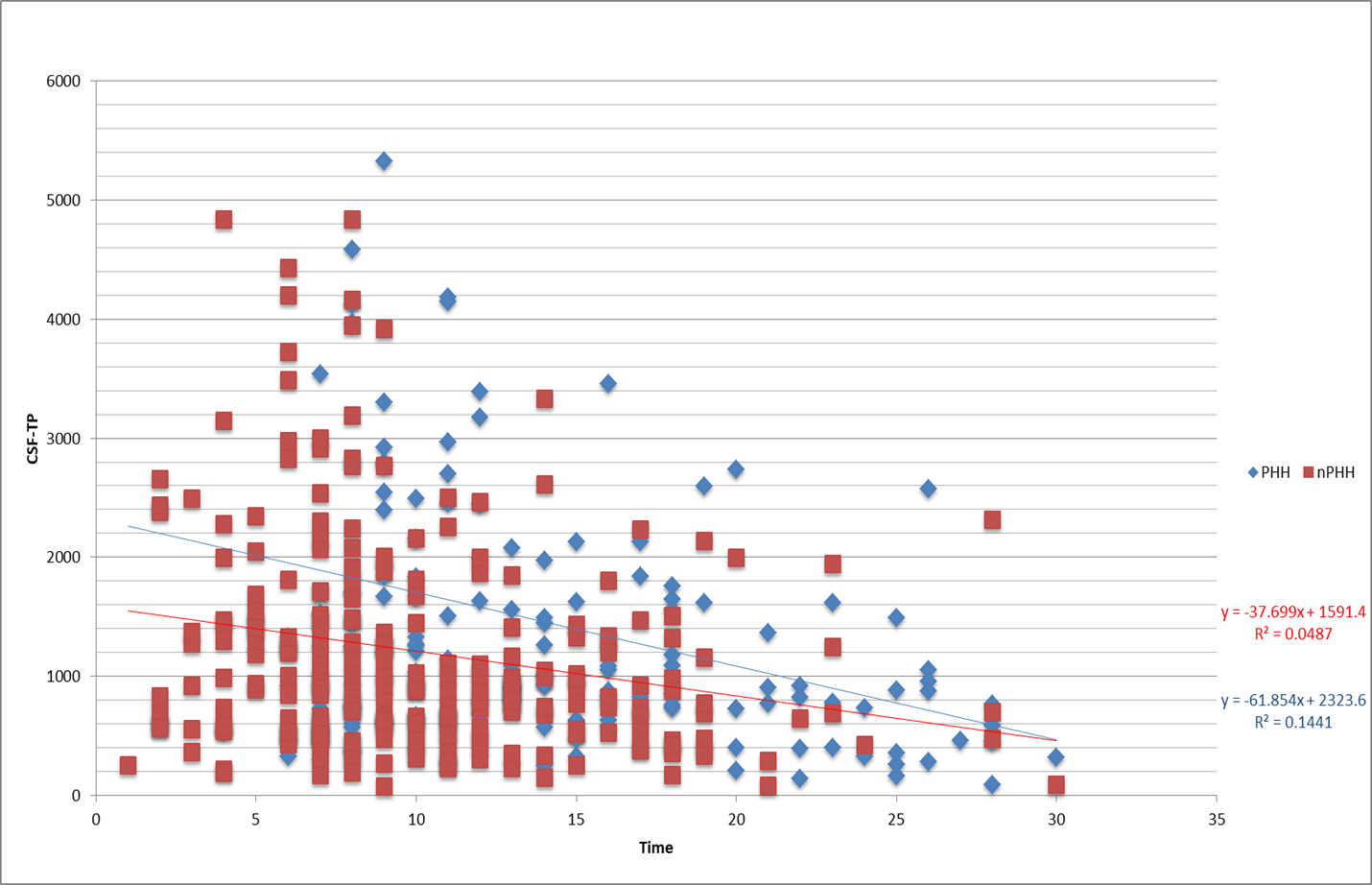 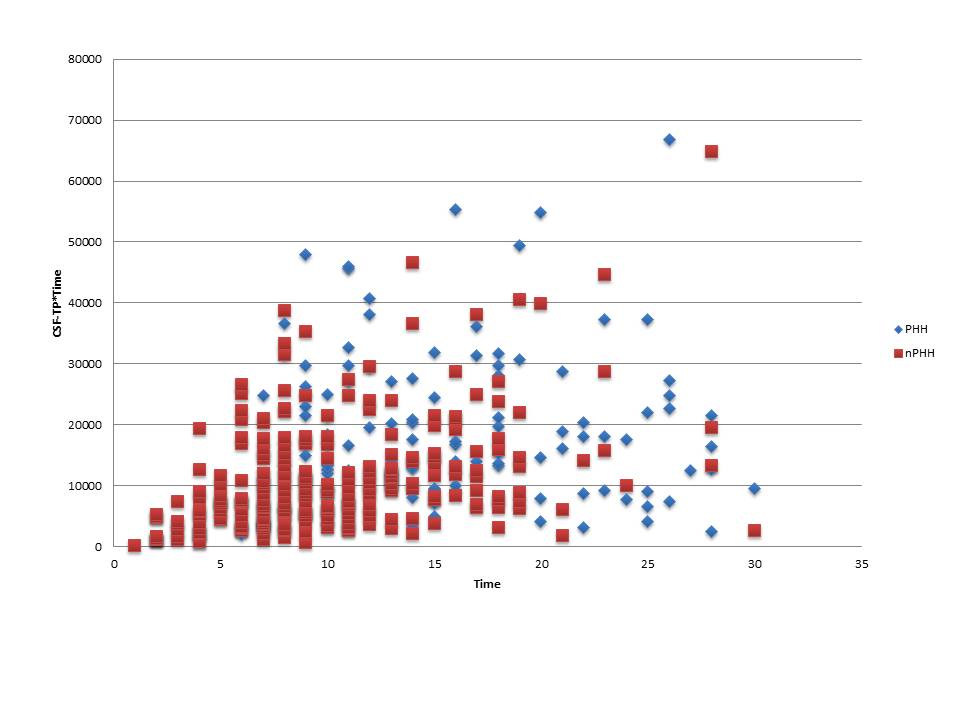 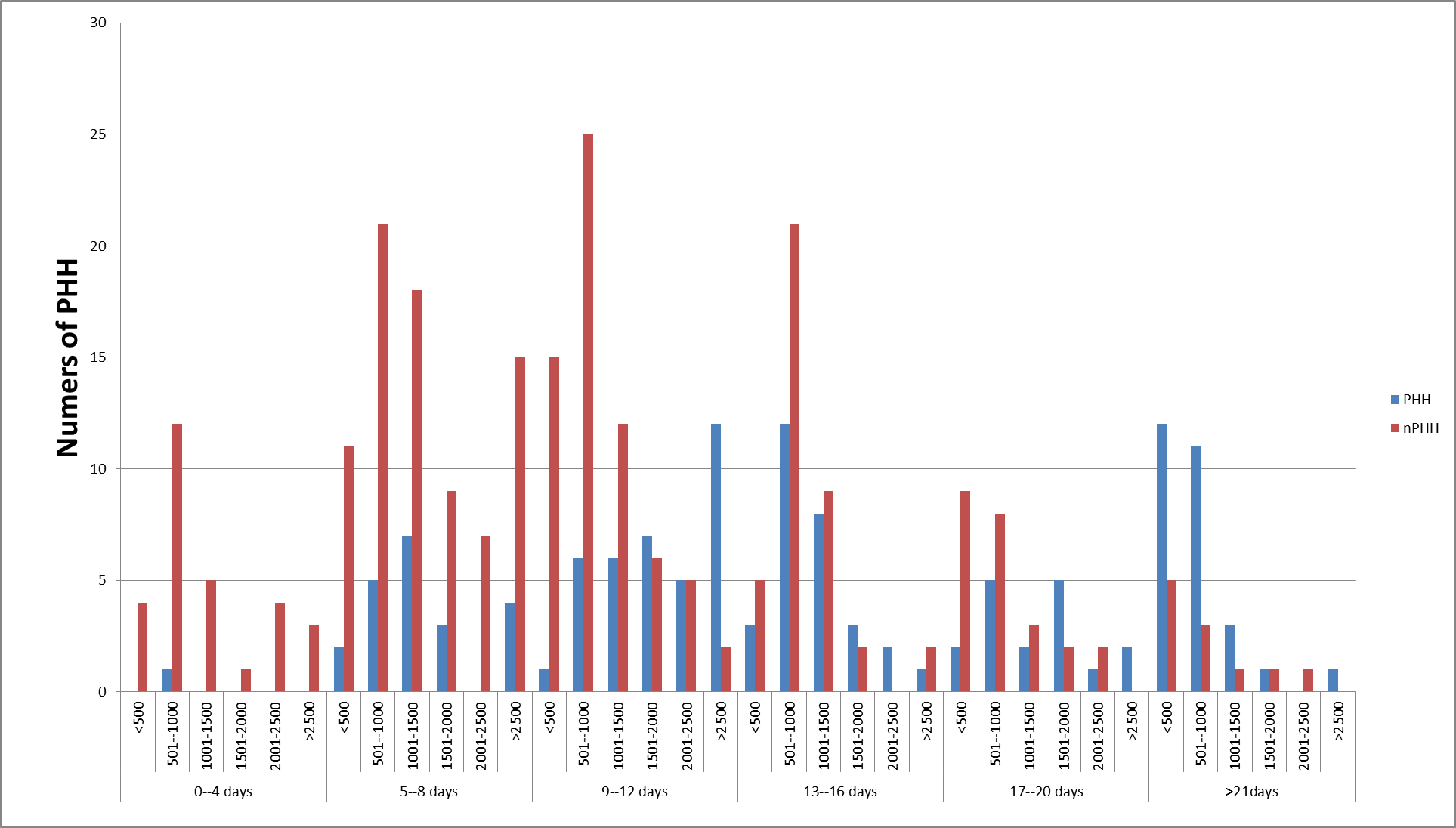 Multivariate analysis of that p<0.05Multivariate analysis of that p<0.05Multivariate analysis of that p<0.05Multivariate analysis of that p<0.05PredictorsOR95%CIp-valueAge (yrs)1.0671.038-1.096<0.001Treatment1.6910.414-7.4280.528GCS0.8530.786-0.927<0.001Types0.7800.189-3.2910.600Hypertension1.1650.682-1.9920.575Days1.1751.081-1.278<0.001CSF-TP x time1.0001.000-1.0000.001